Zdravstveni dom TržičVABI NADelavnico »SPOPRIJEMANJE S STRESOM«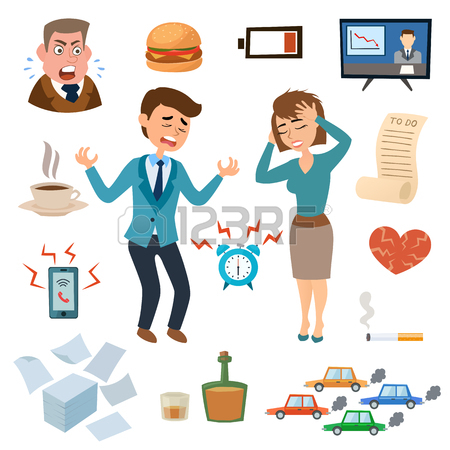 Kraj izvajanja;     predavalnica ZD TržičZačetek srečanj;   07.05.2018  ob 17.00Delavnica je brezplačna, s seboj prinesite kartico zdravstvenega zavarovanja.Prijave in informacije;zdravstvenavzgoja@zd-trzic.si                                 tel;051 624 560Storimo skupaj nekaj za boljše počutje.